Kleingärtnerverein e.V. Oberhüsten 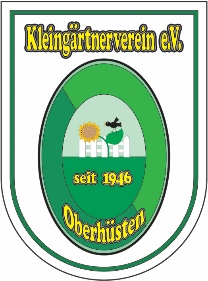 Einladung zur Vorstandssitzung.Am Freitag, den 13. Januar 2023, findet um 18:00 Uhr  die monatliche Vorstandssitzung statt!1. 18:00 Uhr Sprechstunde. 2. Protokoll.3. Pachtgärtenverwaltung, aktueller Stand.4. Vorbereitung Winterwanderung 21. Januar 2023.5. Allgemeines. Vorsitzender: Wolfgang HickertArnsberg, den 07. Januar 2023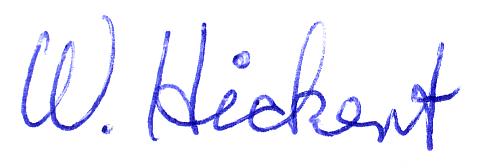 Mobil.:	015120521670 oder 	015111164356